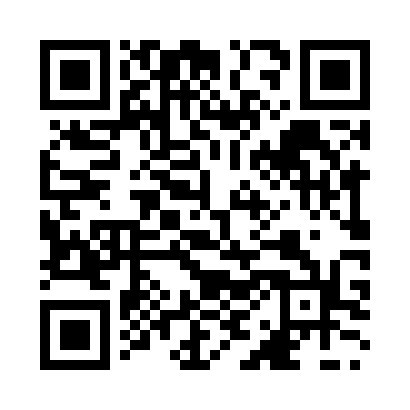 Prayer times for Choma, ZambiaWed 1 May 2024 - Fri 31 May 2024High Latitude Method: NonePrayer Calculation Method: Muslim World LeagueAsar Calculation Method: ShafiPrayer times provided by https://www.salahtimes.comDateDayFajrSunriseDhuhrAsrMaghribIsha1Wed5:116:2412:093:275:547:032Thu5:116:2512:093:275:537:033Fri5:116:2512:093:275:537:024Sat5:116:2512:093:265:527:025Sun5:116:2612:093:265:527:026Mon5:126:2612:093:265:517:017Tue5:126:2612:093:255:517:018Wed5:126:2612:093:255:517:019Thu5:126:2712:093:255:507:0010Fri5:126:2712:093:255:507:0011Sat5:136:2712:093:245:497:0012Sun5:136:2812:083:245:497:0013Mon5:136:2812:083:245:496:5914Tue5:136:2812:083:245:486:5915Wed5:146:2912:093:245:486:5916Thu5:146:2912:093:235:486:5917Fri5:146:2912:093:235:486:5918Sat5:146:3012:093:235:476:5919Sun5:146:3012:093:235:476:5820Mon5:156:3012:093:235:476:5821Tue5:156:3112:093:235:476:5822Wed5:156:3112:093:235:476:5823Thu5:156:3112:093:225:466:5824Fri5:166:3212:093:225:466:5825Sat5:166:3212:093:225:466:5826Sun5:166:3212:093:225:466:5827Mon5:176:3312:093:225:466:5828Tue5:176:3312:093:225:466:5829Wed5:176:3312:103:225:466:5830Thu5:176:3412:103:225:466:5831Fri5:186:3412:103:225:466:58